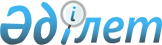 Об утверждении Правил предоставления инвестиционной рекомендации индивидуальному инвестору, квалификационных требований к работнику организации, осуществляющей брокерскую и (или) дилерскую деятельность на рынке ценных бумаг и (или) деятельность по управлению инвестиционным портфелемПостановление Правления Агентства Республики Казахстан по регулированию и развитию финансового рынка от 23 ноября 2022 года № 105. Зарегистрировано в Министерстве юстиции Республики Казахстан 2 декабря 2022 года № 30930
      В соответствии с пунктами 2 и 3 статьи 53-2 Закона Республики Казахстан "О рынке ценных бумаг" Правление Агентства Республики Казахстан по регулированию и развитию финансового рынка ПОСТАНОВЛЯЕТ:
      1. Утвердить Правила предоставления инвестиционных рекомендаций индивидуальному инвестору, квалификационные требования для работников организаций, осуществляющих брокерскую и (или) дилерскую деятельность на рынке ценных бумаг и (или) деятельность по управлению инвестиционным портфелем согласно приложению к настоящему постановлению.
      2. Департаменту рынка ценных бумаг в установленном законодательством Республики Казахстан порядке обеспечить:
      1) совместно с Юридическим департаментом государственную регистрацию настоящего постановления в Министерстве юстиции Республики Казахстан;
      2) размещение настоящего постановления на официальном интернет-ресурсе Агентства Республики Казахстан по регулированию и развитию финансового рынка после его официального опубликования;
      3) в течение десяти рабочих дней после государственной регистрации настоящего постановления представление в Юридический департамент сведений об исполнении мероприятия, предусмотренного подпунктом 2) настоящего пункта.
      3. Контроль за исполнением настоящего постановления возложить на курирующего заместителя Председателя Агентства Республики Казахстан по регулированию и развитию финансового рынка.
      4. Настоящее постановление вводится в действие по истечении десяти календарных дней после дня его первого официального опубликования. Правила предоставления инвестиционной рекомендации индивидуальному инвестору, квалификационные требования к работнику организации, осуществляющей брокерскую и (или) дилерскую деятельность на рынке ценных бумаг и (или) деятельность по управлению инвестиционным портфелем   Глава 1. Общие положения  
      1. Настоящие Правила предоставления инвестиционных рекомендаций индивидуальному инвестору, квалификационные требования для работников организаций, осуществляющих брокерскую и (или) дилерскую деятельность на рынке ценных бумаг и (или) деятельность по управлению инвестиционным портфелем (далее – Правила), разработаны в соответствии с пунктами 2 и 3 статьи 53-2 Закона Республики Казахстан "О рынке ценных бумаг" и определяют порядок предоставления инвестиционной рекомендации индивидуальному инвестору, квалификационные требования к работнику организации, осуществляющей брокерскую и (или) дилерскую деятельность на рынке ценных бумаг и (или) деятельность по управлению инвестиционным портфелем.     Глава 2. Порядок предоставления инвестиционной рекомендации индивидуальному инвестору и определение риск-профиля индивидуального инвестора
      2. Работник организации, осуществляющий брокерскую и (или) дилерскую деятельность на рынке ценных бумаг и (или) деятельность по управлению инвестиционным портфелем, (далее – инвестиционный консультант) оказывает услуги по предоставлению индивидуальным инвесторам консультаций по заключению сделок с ценными бумагами и иными финансовыми инструментами путем предоставления индивидуальных инвестиционных рекомендаций на основании договора о предоставлении услуг по инвестиционному консультированию.
      Требования к содержанию индивидуальной инвестиционной рекомендации устанавливается внутренним документом организаций, осуществляющих брокерскую и (или) дилерскую деятельность на рынке ценных бумаг и (или) деятельность по управлению инвестиционным портфелем.
      3. Инвестиционная рекомендация предоставляется после определения инвестиционным консультантом риск-профиля индивидуального инвестора. Риск-профиль индивидуального инвестора определяется путем заполнения индивидуальным инвестором анкеты, форма которой устанавливается внутренним документом инвестиционного консультанта. Под оценкой риск-профиля подразумевается информация о доходности инвестиции, на которую рассчитывает индивидуальный инвестор, горизонт инвестирования и допустимый риск убытков от инвестиции.
      4. Инвестиционный консультант не предоставляет инвестиционную рекомендацию индивидуальному инвестору, не предоставившему информацию, указанную в пункте 5 Правил, для определения риск-профиля индивидуального инвестора.
      5. Для определения риск-профиля индивидуального инвестора инвестиционный консультант посредством анкетирования запрашивает следующую информацию:
      1) возраст;
      2) образование;
      3) ежемесячные доходы за последние 12 месяцев;
      4) ежемесячные расходы за последние 12 месяцев (фиксированные расходы и варьируемые расходы);
      5) наличие свободных средств, за исключением средств, которые индивидуальный инвестор планирует использовать в период горизонта инвестирования;
      6) предполагаемый срок инвестирования;
      7) максимальный убыток, который индивидуальный инвестор готов понести в результате своего инвестирования;
      8) доход, который индивидуальный инвестор ожидает получить в результате инвестирования.
      6. По результатам проведенного анкетирования, инвестиционный консультант составляет риск-профиль инвестора, который содержит:
      1) информацию о доходности инвестиции, на которую рассчитывает инвестор, горизонт инвестирования, за который инвестор ожидает получить данный доход и допустимый риск убытков от данной инвестиции;
      2) рекомендацию индивидуальному инвестору о необходимости уведомлять инвестиционного консультанта об изменении ранее предоставленных данных в целях получения наиболее подходящих инвестиционных рекомендаций.
      7. Инвестиционный консультант обеспечивает сохранность, конфиденциальность и неизменность получаемой от инвестора информации, а также обеспечивает хранение всех документов, связанных с предоставлением инвестиционных рекомендаций в течение пяти лет. Глава 3. Квалификационные требования к работнику организации, осуществляющей брокерскую и (или) дилерскую деятельность на рынке ценных бумаг и (или) деятельность по управлению инвестиционным портфелем
      8. Работник организации, осуществляющей брокерскую и (или) дилерскую деятельность на рынке ценных бумаг и (или) деятельность по управлению инвестиционным портфелем, имеющий право предоставлять инвестиционную рекомендацию, соответствует следующим квалификационным требованиям:
      1) наличие высшего образования;
      2) наличие опыта работы не менее 3 (трех) лет в организации, осуществляющей профессиональную деятельность на рынке ценных бумаг, в качестве трейдера, аналитика финансового рынка, риск-менеджера, инвестиционного консультанта либо управляющего инвестиционным портфелем.  
					© 2012. РГП на ПХВ «Институт законодательства и правовой информации Республики Казахстан» Министерства юстиции Республики Казахстан
				
      И. о. Председателя Агентства   Республики Казахстан по регулированию   и развитию финансового рынка

О. Кизатов      
Приложение
к постановлению
И. о. Председателя Агентства
Республики Казахстан по
регулированию и развитию
финансового рынка
от 23 ноября 2022 года
№ 105    